POSA IN OPERA TRAVETTI E ELEMENTI INTERPOSTI CON USO DI RETI DI SICUREZZA1) DESCRIZIONE DELLA LAVORAZIONELa soluzione prevede di identificare attentamente i punti di fissaggio della rete. L’irregolarità architettonica delle costruzioni può rappresentare una limitazione d’uso della rete per quanto concerne la difficile stesura su tutta la superficie e l’idoneità dei punti di ancoraggio. A tal proposito è inoltre importante ribadire la necessita di allestire i punti di ancoraggio con materiali e con ganci omologati.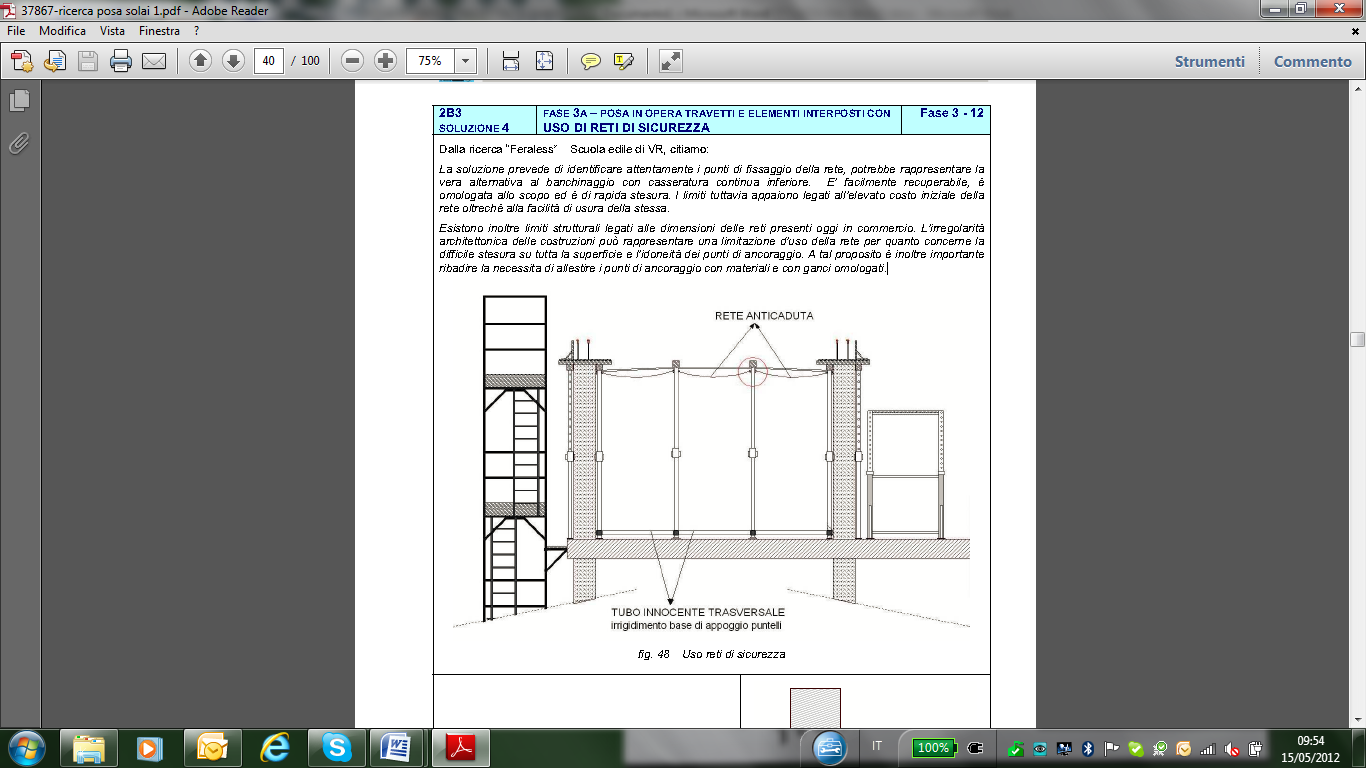 Figura  - uso reti di scurezza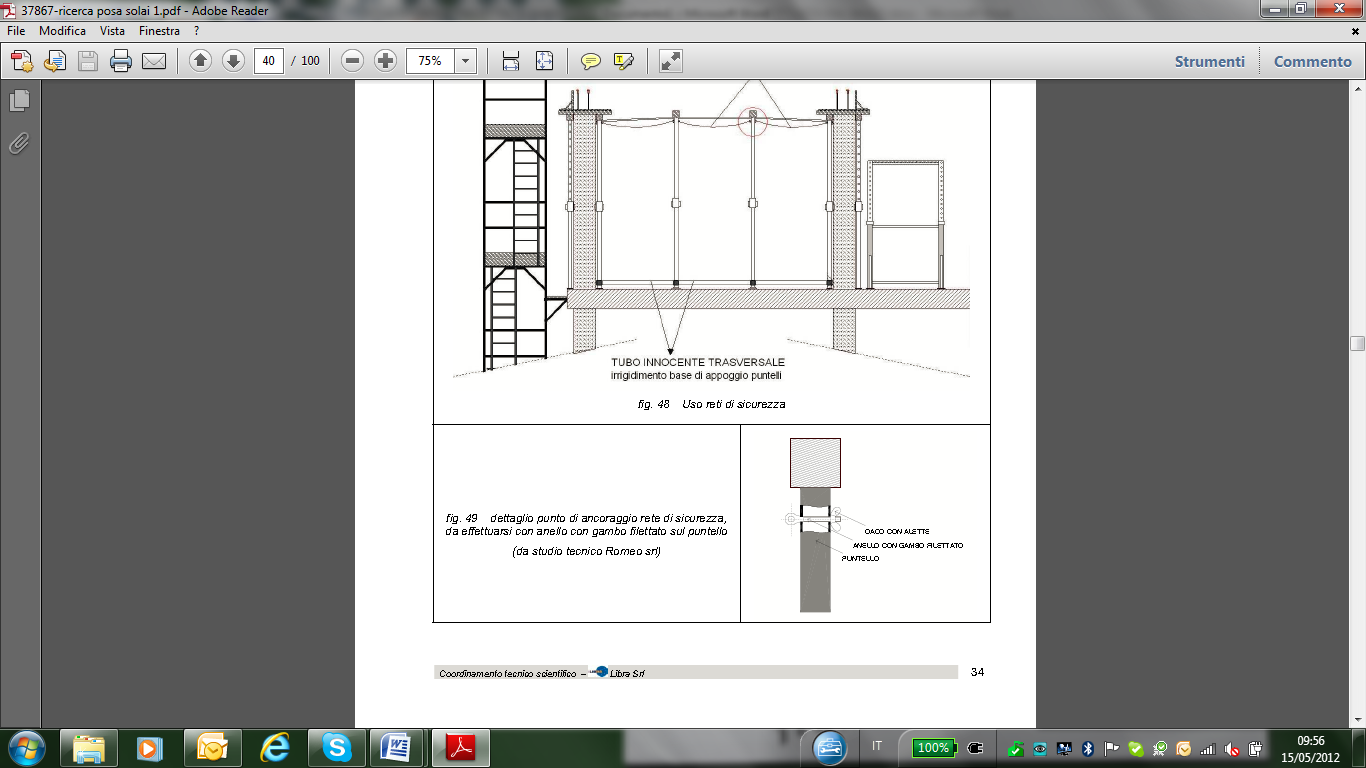 Figura  - dettaglio punto di ancoraggio rete di sicurezza, da effettuarsi con anello con gambo filettato sul puntelloLa messa in opera della rete di sicurezza va effettuata dal piano di calpestio o con semplice sgabello di rialzo di 30-40 cm.Per evitare perdita di stabilità dei puntelli in caso di caduta, si segnala la necessità di inserire un tubo innocenti trasversale alla base dei puntelli, come irrigidimento degli stessi: dai calcoli effettuati non risulta necessario un equivalente irrigidimento nella parte superiore dei puntelli stessi.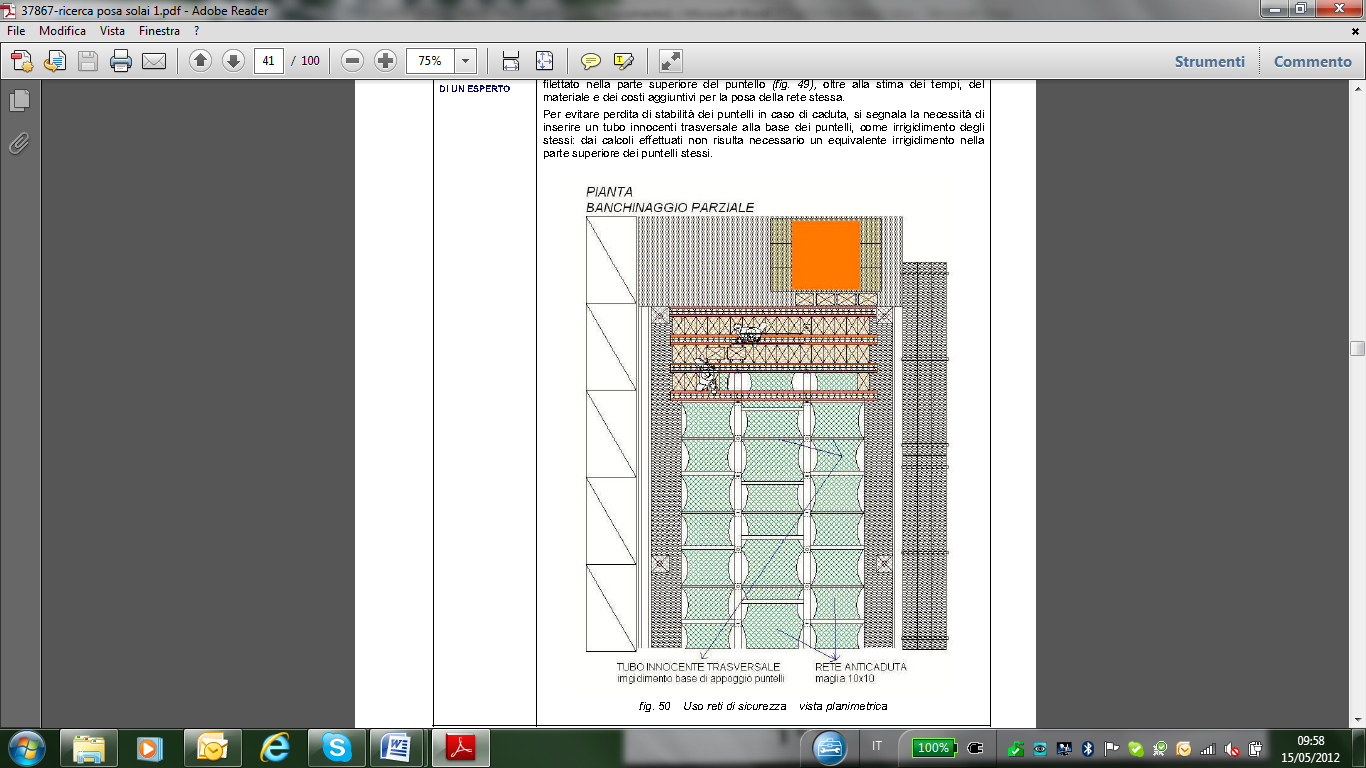 Figura  - vista planimetrica: uso reti di sicurezza2) INDIVIDUAZIONE DEI RISCHI PROVENIENTI DALLA LAVORAZIONECaduta dall’altoCaduta di materiale dall’altoUrti, colpi, impatti e compressioniScivolamenti e cadute a livelloPunture, tagli ed abrasioniMovimentazione manuale dei carichi3) MODALITA’ DI GESTIONE IN SICUREZZA DELLA FASE LAVORATIVA E MISURE DI PREVENZIONENella stesura delle reti di sicurezza si raccomanda: di irrigidire i puntelli tramite loro collegamento alla base con tubi e giunti, per una maggior garanzia di tenuta in caso di caduta;rendere tesa la presenza di vuoti tra rete e rompi trattaprestare attenzione alla pesantezza della rete di sicurezza da manovrarevalutare in modo appropriato lo spazio libero al di sotto della rete tale da impedire, durante la deformazione dovuta alla caduta, il contatto con la superficie sottostanterimuovere l’eventuale deposito di materiali caduti dall’area in corso di lavorazione che, oltre a danneggiare la rete, potrebbe divenire fonte di pericolo in caso di caduta del lavoratore.4) D.P.I. NECESSARIScarpeTuta di protezioneScarpe antinfortunisticheGuanti